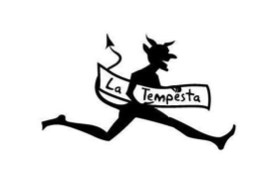 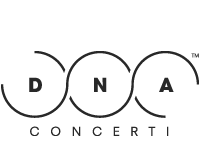 I Bud Spencer Blues Explosion tornano con Stranidei e Vandalidue nuovi brani in uscita il 18 maggioPresave: https://bfan.link/vandali-stranidei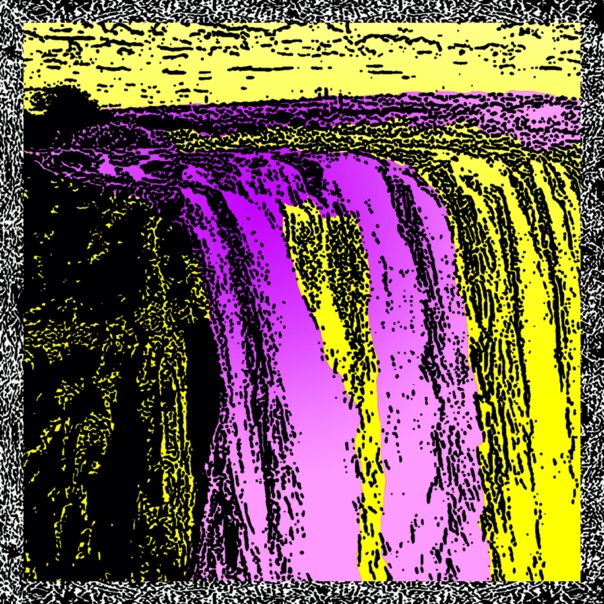 Il lato A e il lato B di un ideale 45 giri. Stranidei e Vandali sono i due nuovi brani dei BUD SPENCER BLUES EXPLOSION, in uscita giovedì 18 maggio per La Tempesta Dischi. Dopo aver annunciato le prime dieci date del tour 2023 in partenza il 28 maggio dal MI AMI  di Milano, il duo alt rock  formato da Adriano Viterbini e Cesare Petulicchio torna a distanza di cinque anni dall’ultimo album “Vivi Muori Blues Ripeti” con due brani potenti che si muovono tra atmosfere sognanti e ipnotiche e suoni distorti e allucinati. Presave: https://bfan.link/vandali-stranidei“Stranidei è una specie di sfasato blues dentro una discoteca abbandonata. Tra un cosmo e una palude. Il testo è uno scarabocchio sociospirituale. Di base, ci siamo divertiti a dipingere” - raccontano.“Vandali è un videogioco. Dentro ci trovi laser, mucche, garage, cellulari, gente mascherata, sirene, calcolatrici, plasma, echi degradi, streghe, dj, api, plexiglas, archetipi, pallottole, frequenze scrause, metallo, picchi, batteria, chitarra e pure il violino di Stefano Tavernese”Dopo l’anteprima del 28 maggio al MI AMI, il tour  prosegue il 25 giugno a Bologna per il GO GO BO, il 1° luglio a Calmurano (MC) per Borgofuturo, l’11 luglio a Stupinigi (To) per Sonic park, il 15 luglio a Vicenza per Jamrock, il 29 luglio a Genova per Balena, il 30 luglio a Ome (BS) per Diluvio, il 13 agosto a Locorotondo (Ba) per il Locus Festival, il 25 agosto a Bergamo per NXT Station, il 23-24 settembre a Roma per Spring Attitude. Il calendario è in continuo aggiornamento.Bio Il duo alt-rock Bud Spencer Blues Explosion nasce all’inizio del 2007 a Roma. Nel 2009 partecipano al Primo Maggio dove si aggiudicano il Premio S.I.A.E.  ed escono con  l'album omonimo “Bud Spencer Blues Explosion”, contenente 12 tracce registrate in studio (tra cui la cover in italiano di Hey Boy Hey Girl dei Chemical Brothers). In seguito la band parte per un tour di sei date negli Stati Uniti.Nel 2011 esce “A Fuoco Lento” Live Ep che contiene solo cover completamente reinterpretate, come “Voodoo Child” di Jimi Hendrix e “Killing In The Nam”e dei Rage Against the Machine. Nell'agosto dello stesso anno Adriano Viterbini vince il Premio KeepOn 100% Live nella categoria “Miglior musicista live”.Il 4 novembre 2011 esce il loro nuovo album, dal titolo “Do It”. Seguirà un tour di oltre 100 date in Italia e un mini tour in Europa.Nel febbraio 2012 i BSBE si esibiscono a Memphis, in occasione dell'IBC (International Blues Challenge). Nello stesso anno pubblicano il DVD live in studio “DO IT YOURSELF - Nel Giorno Del Signore”. Nell'agosto 2012 si esibiscono alla 20ª edizione dello Sziget Festival, in Ungheria.  Il gruppo ritorna nell'aprile 2014 con il singolo “Duel” e  l'album “BSB3”. Segue un tour di più di un anno e mezzo che li porta a vincere il premio PIMI come “Miglior spettacolo live” e il premio KeepOn come “Best Live”.Il 23 marzo 2018 è uscito, per La Tempesta, “Vivi Muori Blues Ripeti”, il nuovo disco di inediti da cui sono stati estratti i singoli “E tu?” e “Io e il demonio” a cui ha fatto seguito un tour di oltre 100 date.Ora dopo un’attesa di 5 anni, Adriano e Cesare tornano live con nuova musica e ripartiranno in tour con l’anteprima il 28 maggio a MI AMI FESTIVAL 2023.READ MORE:https://www.instagram.com/budspencerbluesexplosion
facebook.com/BudSpencerBluesExplosionhttp://www.latempesta.orgINFORMAZIONI AL PUBBLICO:www.dnaconcerti.com info@dnaconcerti.comwww.facebook.com/dnaconcertieproduzioni www.instagram.com/dna_concertiUFFICIO STAMPA:GDG PRESSinfo@gdgdpress.comhttps://www.gdgpress.com/PER INFO CONCERTI:info@dnaconcerti.comfabiola@dnaconcerti.com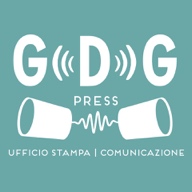 